Amite County Elementary School	December 2021 Breakfast Menu	 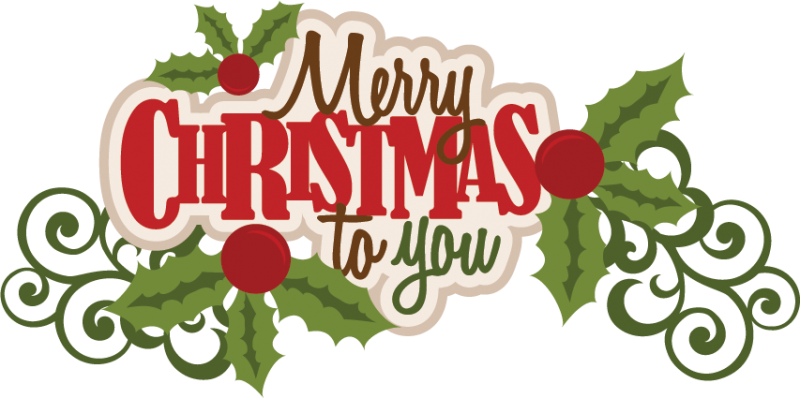 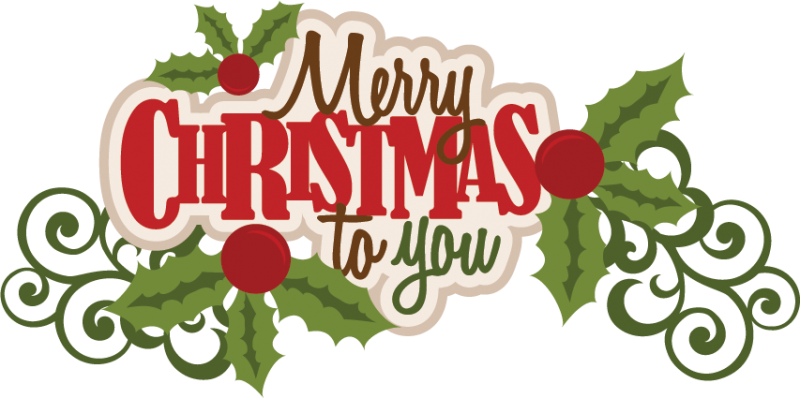 Milk served daily: fat-free chocolate and low- fat white milk.**Menu subject to change due to unforeseen circumstances*****This institution is an Equal Opportunity Provider ***For Breakfast we will offer a serving of Grain, Fruit, Fruit Juice, Milk, and meat/meat alternative. Each participating student may pick up all items offer, they must pick up Fruit or Fruit Juice and 2 other items.MondayTuesdayWednesdayThursdayFridayDec - 1French Toast SticksFresh FruitFruit JuiceMilkDec - 2Breakfast BreadORWafflesFresh FruitFruit JuiceMilkDec - 3Sausage and BiscuitJellyFresh FruitFruit JuicesMilkDec - 6Sausage and BiscuitJellyFresh FruitFruit JuicesMilkDec - 7Cereal ORCereal BarYogurtFresh FruitFruit JuiceMilkDec - 8Sausage & Pancake on a Stick String CheeseFresh FruitFruit JuiceMilkDec - 9Breakfast BreadORFrudelFresh FruitFruit JuiceMilkDec - 10Sausage and BiscuitJellyFresh FruitFruit JuicesMilkDec - 13Sausage and BiscuitJellyFresh FruitFruit JuicesMilkDec - 14Cereal ORCereal BarYogurtFresh FruitFruit JuiceMilkDec - 15French Toast SticksFresh FruitFruit JuiceMilkDec - 16Breakfast BreadORFrudelFresh FruitFruit JuiceMilkDec - 17Sausage and BiscuitJellyFresh FruitFruit JuicesMilk